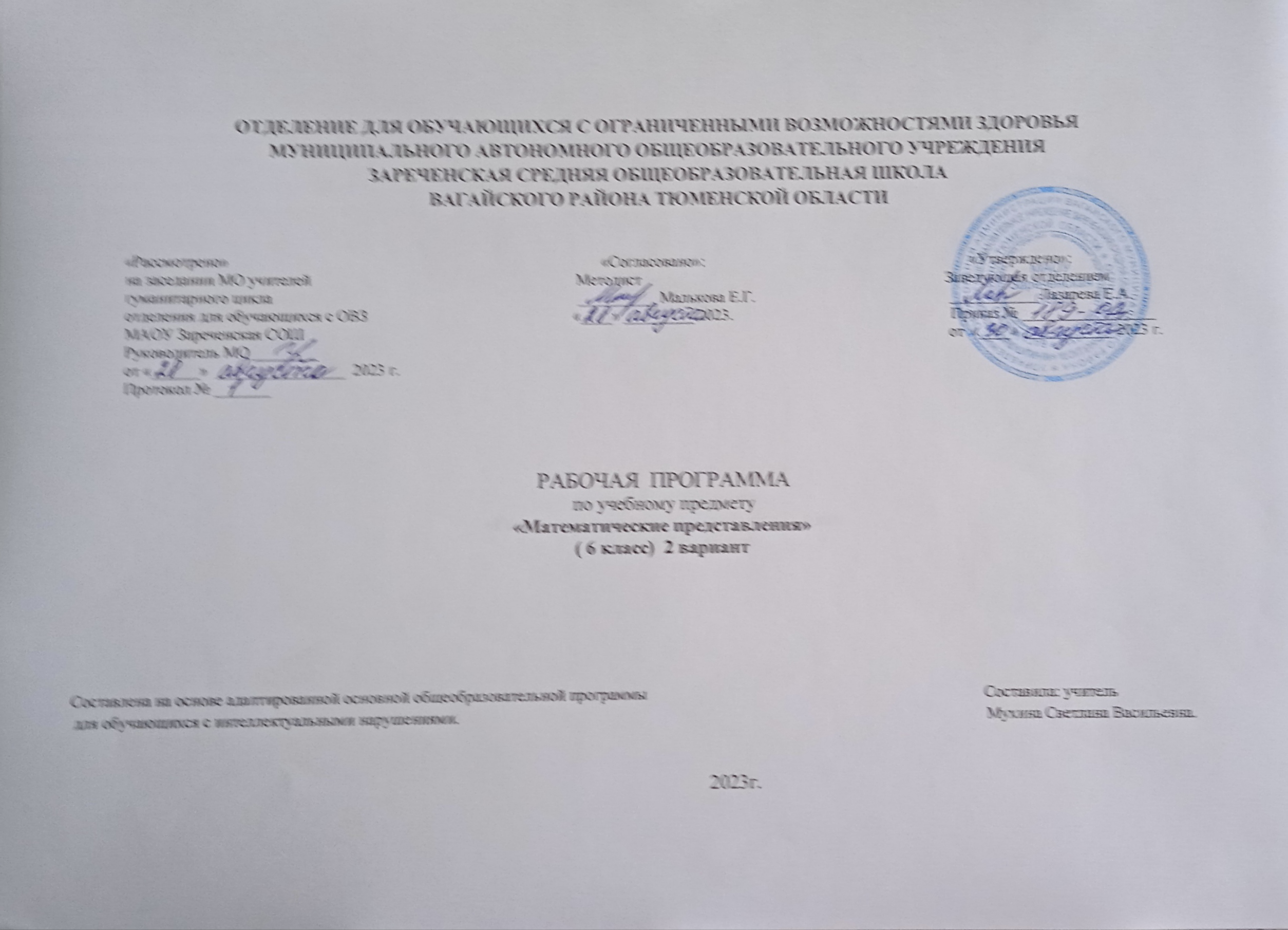 1.Пояснительная записка. Адаптированная рабочая программа по учебному предмету «Математические представления» 6 класс 2 вариант ФГОС образования обучающихся с интеллектуальными нарушениями разработана на основании следующих нормативно – правовых документов:1. Федеральный закон «Об образовании в Российской Федерации» от 29.12.2012 № 273-ФЗ.2. Приказ Министерства образования и науки Российской Федерации от 19.12.2014 № 1599 «Об утверждении федерального государственного образовательного стандарта образования обучающихся с умственной отсталостью (интеллектуальными нарушениями)».3. Учебный план отделения для обучающихся с ОВЗ МАОУ Зареченская СОШ.4. Адаптированная образовательная программа отделения для обучающихся с ОВЗ МАОУ Зареченская СОШ. Целью обучения является развитие личности, формирование общей культуры, соответствующей общепринятым нравственным и социокультурным ценностям, формирование необходимых для самореализации и жизни в обществе практических представлений, умений и навыков, позволяющих достичь обучающимся максимально возможной самостоятельности и независимости в повседневной жизни.  АООП образования обучающихся с умеренной, тяжелой, глубокой умственной отсталостью составлена с учетом особых образовательных потребностей, обучающихся в развитии.2. Общая характеристика учебного предмета.  Дети с глубокой умственной отсталостью постоянно нуждаются в уходе и присмотре. В связи с неразвитостью эмоционально- волевых процессов дети неспособны произвольно регулировать свое эмоциональное состояние в ходе любой организованной деятельности, что иногда проявляется в негативных поведенческих  реакциях.  При всех дефектах развития у детей сформирован познавательный интерес  и стремление к самообслуживанию и относительной самостоятельности и даже   случаются отдельные  проявления желания помочь одноклассникам и взрослым. При  продолжительном  и  направленном использовании  методов  и  приемов  коррекционной  работы  становится заметной  положительная  динамика  общего  психического  развития  детей.3. Описание места учебного предмета в учебном плане.Предмет «Математические представления» входит в предметную область «Математика» обязательной частью учебного плана в соответствии с ФГОС для обучающихся с умственной отсталостью и изучается на всех этапах обучения. На учебный предмет «Математические представления» в 6 классе 2 варианта отводится 2 часа в неделю. 68 часов за  учебный год.4. Личностные и предметные результаты освоения учебного предмета.Первичная и итоговая диагностика в учебном году, описание  результативности освоения программы учащимся в конце учебного года.В соответствии с требованиями ФГОС к АООП для обучающихся с умеренной, тяжелой, глубокой умственной отсталостью, с ТМНР (вариант 2) результативность обучения каждого обучающегося оценивается с учетом особенностей его психофизического развития и особых образовательных потребностей. В связи с этим требования к результатам освоения образовательных программ представляют собой описание возможных (ожидаемых) результатов образования данной категории обучающихся.  Требования устанавливаются к результатам: личностным, включающим сформированность мотивации к обучению и познанию, социальные компетенции, личностные качества; предметным, включающим освоенный обучающимися в ходе изучения учебного материала опыт специфический для данной предметной области, деятельности по получению нового знания и его применению.  Личностные результаты освоения АООП:Социально-эмоциональное участие доступным способом в процессе общения и совместной деятельности; Владение навыками адаптации в динамично изменяющемся и развивающемся социуме;Оценка своих поступков по принципу «хорошо»/«плохо», личная ответственность за свои поступки на основе представлений о базовых нравственных нормах, общепринятых правилах; Владение правилами поведения в учебной ситуации;Уважительное отношение к окружающим: взрослым, детям; Владение навыками сотрудничества  со взрослыми и детьми в разных социальных ситуациях доступным образом; Владение алгоритмом действий в игровой, учебной, бытовой ситуации; Владение доступными знаниями, умениями, навыками, отражающими индивидуальный вариант содержания образования.Предметные результаты освоения АООП: Умение ориентироваться в пространстве, на плоскости.Умение обозначать арифметические действия знаками.Умение решать задачи на увеличение и уменьшение на одну, несколько единиц.Умение определять длину, время, пользуясь мерками и измерительными приборами.Узнавание (различение)  геометрических  фигур:  треугольник, квадрат,  круг,  прямоугольник,  точка,  линия (прямая,  ломаная),  отрезок.Построение геометрической  фигуры (прямоугольник,  точка,  линия (прямая,  ломаная, отрезок)  по  точкам.Умение  различать  части  суток,  соотносить  действие  с  временными промежутками,  составлять  и  прослеживать  последовательность событий, определять время по часам, соотносить время с началом и концом деятельности. Цель обучения –  формирование  элементарных математических представлений и умений и применение их в повседневной жизни.Рабочая  программа  построена  на  основе  следующих  разделов: «Количественные  представления», «Представления  о  форме», «Представления  о  величине», «Пространственные  представления», «Временные представления».                                                                                    5. Содержание учебного предмета.НумерацияНумерация чисел в пределах20.Числовой ряд 1-20. Счёт в пределах 20 (количественный и порядковый). Присчитывание, отсчитывание по единице, равными числовыми группами по 2, по 5, по 3, по 4 (в прямой и обратной последовательности). Сравнение чисел: сравнение чисел, стоящих рядом в числовом ряду, сравнение чисел по количеству десятков и единиц.Единицы измерения и их соотношенияМонета 50 к., бумажные купюры достоинством 50 р., 100 р. Замена нескольких бумажных купюр по 5 р., 10 р. (монет по 5 к., 10 к.) одной купюрой 50 р., 100 р. (монетой 50 к.). Размен бумажных купюр достоинством 50 р., 100 р. (монеты 50 к.) по 10 р., 5 р. (по 10 к., 5 к.). Соотношение: 1 р= 100 к. Единица измерения длины: метр. Обозначение: 1 м. Соотношения: 1 м = 10 дм, 1 м = 100 см. Единица измерения массы: килограмм. Обозначение: 1 кг. Единица измерения ёмкости: литр. Обозначение: 1 л. Единицы измерения времени: минута, год. Обозначение: 1 мин, 1 год. Соотношения: 1 ч = 60 мин, 1 сут. = 24 ч, 1 мес. = 28, 29, 30, 31 СУТ., 1 год = 12 мес. Отрывной календарь и табель-календарь. Порядок месяцев, их названия.Чтение и запись чисел, выраженных одной единицей измерения. Сравнение записей, полученных при счёте и измерении.Арифметические действияНазывание компонентов и результатов сложения и вычитания (в речи учителя). Сложение и вычитание чисел в пределах 20 с переходом через десяток. Нуль в качестве компонента сложения и вычитания, нуль в результате вычитания. Умножение как сложение нескольких одинаковых слагaeмыx. Знак умножения «х»). Замена сложения одинаковых слагаемых умножением, замена умножения сложением. Запись и чтение действия умножения. Деление на две равные части, или пополам. Деление предметных совокупностей на 2, 3, 4, 5 равных частей (поровну), запись деления предметных совокупностей на равные части арифметическим действием деления. Знак деления «: ». Чтение действия деления. Таблица умножения числа на 2. Называние компонентов и результата умножения (в речи учителя).Таблица деления числа на 2. Называние компонентов и результата деления (в речи учителя). Взаимосвязь действий умножения и деления.Таблица умножения чисел на 3, 4, 5 и деления на 3, 4, 5 равных частей в пределах 20. Переместительное свойство умножения. Взаимосвязь таблиц умножения и деления. Скобки. Порядок выполнения действий в примерах без скобок и со скобками. Построение отрезка больше (меньше) данного, равного данному. Пересечение линий (отрезков), точка пересечения. Обозначение точки пересечения буквой.  Угол. Виды углов.Многоугольник. Вершины, стороны, углы многоугольника. Название многоугольника в зависимости от количества углов. Измерение сторон, вычерчивание по данным вершинам. Четырёхугольник. Прямоугольник (квадрат). Противоположные стороны. Треугольники.Свойства сторон, углов.                                                                   6.Календарно-тематическое планирование                                                                   7.Материально-техническое обеспечение образовательного процесса 1.Классная доска с набором приспособлений для крепления таблиц и картинок. 2.Шкафы для хранения учебников, дидактических материалов, пособий. 3.Настенные доски для вывешивания иллюстративного материала. 4.Ноутбук. 5.Интерактивная доска 6. Клавиатура для детей с ОВЗУчебно-методическая литература:1.Алышева Т.В. Учебник. Математика 2 класс ч. 1, 2  Москва «Просвещение», 2011.2Алышева Т.В. Рабочая тетрадь Математика 2 класс ч. 1, 2 (2011)3.Алы шева Т.В. Учебник. «Математика» 3 класс (в 2-х частях), Москва «Просвещение», 2017.4.Алышева Т.В.   Рабочая тетрадь по математике для 3 класса (в 2 частях), Москва «Просвещение»,2017.                                                                                                                                                 5. Волкова С.И., Пчёлкина О.Л. Математика и конструирование. Пособие для учащихся 3 класс.- М. «Просвещение»,  2002.№                                                                        Тема урокаКоличество часовДатаДата№                                                                        Тема урокаКоличество часов   По плануПо факту1Нумерация чисел .Числовой ряд 1-10; 10-2012Состав чисел 1-2013Сравнение чисел первого и второго десятка. десятка.14Решение примеров на сложение и вычитание.15Линии. Прямая линия и ее свойства. Вертикальные и горизонтальные прямые линии. Кривая линия. Замкнутые и незамкнутые кривые линии. Пересекающиеся линии.16Решение примеров на сложение в 2 действия.17Решение примеров на вычитание в 2 действия.18Взаимное расположение предметов в пространстве.19Решение примеров на сложение и вычитание  в 2 действия.110Решение задач в пределах 20.111Отрезок. Сравнение отрезков по длине.. Единицы длины (1см, 1дм). Построение отрезка заданной длины с помощью линейки.112Однозначные числа. Двузначные числа. Сравнение однозначных и двузначных чисел.113Вычитание десятка из двузначных чисел.114Вычитание десятка из двузначных чисел.115Ломаная линия. Длина ломаной линии. Замкнутые и незамкнутые ломаные линии.116Повторение. Дидактические игры.117Числа, полученные при измерении величин.118Меры стоимости. Рубль, копейка.119Решение задач.120Меры массы. 1кг,1 г121Решение задач.122Меры длины. 1 см, 1дм.123Решение задач.124Меры объёма. 1л125Решение задач.126Меры времени.127Решение задач.128Пересечение линий.129Сложение и вычитание чисел второго десятка без перехода через десяток. Повторение.130Сложение и вычитание без перехода через десяток. Повторение. Решение задач и примеров.131Контрольные  задания.132Точка пересечения линий.133Сложение и вычитание чисел второго десятка с переходом через десяток.134Сложение чисел второго десятка с переходом через десяток.136Названия  компонентов сложения в речи учителя.137Решение примеров и задач.138Сложение чисел второго десятка с переходом через десяток. Закрепление.139Повторение. Сложение чисел второго десятка с переходом через десяток.140Контрольные  задания.141Угол. Прямой угол.142Сравнение  различение углов. Острый, тупой угол.143Нахождение заданных углов.144Построение углов.145Вычитание чисел второго десятка с переходом через десяток.146Названия  компонентов вычитания в речи учителя.147Решение примеров и задач на вычитание чисел второго десятка с переходом через десяток148Вычитание чисел второго десятка с переходом через десяток. Закрепление.149Повторение. Вычитание чисел второго десятка с переходом через десяток.150Контрольные  задания.151Четырёхугольники. Квадрат, прямоугольник.152Сложение и вычитание чисел второго десятка с переходом через десяток (все случаи)153Решение примеров и задач в два действия.154Скобки Порядок действий в примерах со скобками.155Скобки Порядок действий в примерах со скобками.156Контрольные  задания.157Меры времени. Год, месяц.158Треугольники.159Умножение и деление чисел второго десятка.160Умножение числа 2.161Деление на 2.162Многоугольники.163Умножение  числа 3.164Деление на 3.165Знакомство с таблицей умножения. Умножение чисел 5,6166Знакомство с таблицей  деления. Деление на 5,6167Последовательность месяцев в году.168Повторение. Урок-соревнование.1